ΣΥΛΛΟΓΟΣ ΕΚΠΑΙΔΕΥΤΙΚΩΝ Π. Ε.                    Μαρούσι  12 – 12 – 2018                                                                                                                     ΑΜΑΡΟΥΣΙΟΥ                                                   Αρ. Πρ.: 9Ταχ. Δ/νση: Κηφισίας 211                                           Τ. Κ. 15124 Μαρούσι                                                  Τηλ. : 210 8020697                                                                                         Πληροφ.: Δ. Πολυχρονιάδης (6945394406)     Email:syll2grafeio@gmail.com                                               Δικτυακός τόπος: http//: www.syllogosekpaideutikonpeamarousisou.gr                                                                                                                                                         ΠΡΟΣΤΑ ΜΕΛΗ ΤΟΥ ΣΥΛΛΟΓΟΥ ΜΑΣ Κοινοποίηση:ΥΠΠΕΘ, ΔΟΕ, ΟΛΜΕ, Συλλόγους Εκπ/κών Π. Ε. της χώρας & Ε.Λ.Μ.Ε. της χώραςΔΕ ΘΑ ΠΕΡΑΣΟΥΝ ΠΑΝΩ ΑΠΟ ΤΙΣ ΖΩΕΣ ΤΩΝ ΕΚΠΑΙΔΕΥΤΙΚΩΝ!ΑΝΥΠΟΧΩΡΗΤΗ ΜΑΧΗ ΓΙΑ ΜΑΖΙΚΟΥΣ ΜΟΝΙΜΟΥΣ ΔΙΟΡΙΣΜΟΥΣΟΛΩΝ ΤΩΝ ΑΝΑΠΛΗΡΩΤΩΝ ΜΕ ΒΑΣΗ ΑΠΟΚΛΕΙΣΤΙΚΑ ΤΟ ΠΤΥΧΙΟ                                           ΚΑΙ ΟΛΗ ΤΗΝ ΠΡΟΫΠΗΡΕΣΙΑ!Η ΖΩΗ ΚΑΙ Η ΔΟΥΛΕΙΑ ΔΕ ΜΕΤΡΙΟΥΝΤΑΙ ΜΕ ΜΟΡΙΑ ΣΕ ΛΙΣΤΕΣ ΑΝΕΡΓΙΑΣ!Δύο μόλις μέρες πριν από τις διακοπές των Χριστουγέννων επιλέγει η κυβέρνηση να δημοσιοποιήσει το νέο σύστημα διορισμών/προσλήψεων στην εκπαίδευση! Με βάση δημοσιεύματα αλλά και τις δηλώσεις του ίδιου του Υπουργού Παιδείας στη Λειβαδιά, το Υπουργείο Παιδείας την επόμενη εβδομάδα, στις 19/12/2018 (!) θα παρουσιάσει στο υπουργικό συμβούλιο το νέο σύστημα διορισμών/προσλήψεων των εκπαιδευτικών, που δεν είναι άλλο από το προσοντολόγιο. Με τη γνωστή τακτική της ψήφισης σοβαρών μέτρων εν μέσω γιορτών, που είχαμε συνηθίσει από τις προηγούμενες κυβερνήσεις, η κυβέρνηση ΣΥΡΙΖΑ-ΑΝΕΛ κάτω από το φόβο των αντιδράσεων επιδιώκει να ανατρέψει το εργασιακό μέλλον χιλιάδων εκπαιδευτικών δημιουργώντας τετελεσμένα με κλειστά σχολεία!Θα τους διαψεύσουμε! Καμιά αναμονή, καμιά υποχώρηση! Το προσοντολόγιο δε θα περάσει!Από την πρώτη στιγμή, κυβέρνηση και υπουργείο, έκαναν σαφείς τις προθέσεις τους. Με ευλάβεια και σεβασμό στις κατευθύνσεις των Ε.Ε. – ΟΟΣΑ, επιδιώκουν να προωθήσουν την κατηγοριοποίηση των εκπαιδευτικών, να διαλύσουν τα εργασιακά δικαιώματα που απορρέουν από το πτυχίο και να αμφισβητήσουν ευθέως το αναφαίρετο δικαίωμα στην μόνιμη και σταθερή εργασία που κατοχυρώνει η προϋπηρεσία, τα χρόνια περιπλάνησης και αβεβαιότητας χιλιάδων εκπαιδευτικών που αναπληρώνουν τον εαυτό τους! Το νέο σύστημα διορισμών/προσλήψεων πετάει στον κάλαθο των αχρήστων τους δεκάδες αλλά και εκατοντάδες μήνες προϋπηρεσίας των αναπληρωτών, αφού τους εξισώνει με τα ακαδημαϊκά κριτήρια. Συνθλίβει τα εργασιακά δικαιώματα που απορρέουν από το πτυχίο. Κυβέρνηση και Υπουργείο Παιδείας επιδιώκουν να  μεταφέρουν την ευθύνη της ανεργίας στους εργαζόμενους, οι οποίοι προκειμένου να διεκδικήσουν μια θέση εργασίας θα καλούνται να μπουν σε ένα αέναο κυνήγι προσόντων και πιστοποιητικών. Την ίδια στιγμή, σε μια πίτα που όλο μικραίνει, επιδιώκουν να στρέψουν τους εκπαιδευτικούς τον ένα απέναντι στον άλλο, σε ένα ανθρωποκυνηγητό για μια θέση ελαστικής εργασίας σ’ ένα σχολείο που όλο και περισσότερο μικραίνει, γίνεται όλο και πιο φθηνό και ευέλικτο, ένα σχολείο πλήρως υποταγμένο στους νόμους της αγοράς και του ανταγωνισμού!Οι εκπαιδευτικές ομοσπονδίες, οι σύλλογοι ΠΕ και οι ΕΛΜΕ, οι επιτροπές αγώνα  - συλλογικότητες των αναπληρωτών είναι αναγκαίο εδώ και τώρα να πάρουμε θέσεις μάχης! Να κηρύξουμε ανένδοτο αγώνα απέναντι στους κυβερνητικούς σχεδιασμούς. Δε θα δεχθούμε τον αιφνιδιασμό! Η μοναδική απάντηση στις επιλογές του Υπουργείου Παιδείας είναι η άμεση κήρυξη απεργιακής κινητοποίησης με την ανακοίνωση του τρόπου διορισμού και ο σχεδιασμός αποφασιστικών βημάτων!Να βγούμε στους δρόμους, να διεκδικήσουμε μόνιμους μαζικούς διορισμούς, να υπερασπιστούμε το δικαίωμα στη μόνιμη σταθερή εργασία, την προϋπηρεσία και το πτυχίο. Να ανατρέψουμε τα σχέδια κυβέρνησης Ε.Ε. – ΟΟΣΑ για την επιβολή του προσοντολογίου, την κατηγοριοποίηση των εκπαιδευτικών, την αλληλοσφαγή και τον κανιβαλισμό μεταξύ των αναπληρωτών. Καλούμε τις εκπαιδευτικές ομοσπονδίες ΔΟΕ – ΟΛΜΕ να προβούν στη λήψη αντίστοιχων αποφάσεων, που να διασφαλίζουν ότι μόλις ανακοινωθεί από το Υπουργείο και την κυβέρνηση ο νέος τρόπος πρόσληψης – προσοντολόγιο θα κηρυχθεί άμεσα 24ωρη απεργία του κλάδου και συγκέντρωση διαμαρτυρίας στο ΥΠΠΕΘ. Να βαδίσουμε στον ίδιο δρόμο, ενωτικά και αγωνιστικά όλοι και όλες την ήμερα που θα ανακοινωθεί το προσοντολόγιο, με απεργία, καταλήψεις στις Περιφέρειες και τις Διευθύνσεις, με συλλαλητήρια, με πολύμορφες μορφές δράσης και αγώνα. Καμία αναμονή, κανένας εφησυχασμός! Όλοι/όλες στους δρόμους!Παραθέτουμε και το σχετικό ψήφισμα – απόφαση της πρόσφατης τακτικής Γ. Σ. του σωματείου μας (29 – 11 – 2018) ΜΟΝΙΜΟΠΟΙΗΣΗ ΤΩΡΑ ΟΛΩΝ ΤΩΝ ΑΝΑΠΛΗΡΩΤΩΝ!ΜΟΝΙΜΗ ΣΤΑΘΕΡΗ ΕΡΓΑΣΙΑ ΓΙΑ ΟΛΟΥΣ!Ενάντια στις ατομικιστικές λύσεις, τη βαρβαρότητα και την αντι-εκπαιδευτική πολιτική ΟΟΣΑ και μνημονίων προτάσσουμε τις συλλογικές διεκδικήσεις! Κανείς αναπληρωτής απέναντι στον άλλον ή μόνος!Τέλος στην ελαστική εργασία! Εργασιακά και μορφωτικά δικαιώματα μπροστά!Το πρώτο δύσκολο βήμα έγινε, το προηγούμενο διάστημα δώσαμε μια μεγάλη μάχη και ξεκάθαρο μήνυμα αγώνα με διάρκεια και αποφασιστικότητα διεκδικώντας το αυτονόητο δικαίωμά μας: το δικαίωμα στη μόνιμη, σταθερή και αξιοπρεπή εργασία για όλους! Τα χρόνια περιπλάνησης, ανασφάλειας, αβεβαιότητας και ανεργίας, μας πεισμώνουν για τον δίκαιο αγώνα μας! Oι μεγαλειώδεις συγκεντρώσεις, και η ενότητα του εκπαιδευτικού κινήματος, με προμετωπίδα τον κόσμο της αναπλήρωσης και του φοιτητικού κινήματος, αποτελούν την πυξίδα και τον οδικό χάρτη για τη συνέχιση του δίκαιου αγώνα μας. Αρκεί να συνειδητοποιήσουμε τη δύναμη, την επιτακτικότητα της ενότητας και τη δυνατότητα να επιβάλουμε τους διορισμούς με τους δικούς μας όρους. Να μη χρησιμοποιηθούν οι διορισμοί ως «δούρειος ίππος» για την επέλαση όλης της νέο-συντηρητικής εργαλειοθήκης και των νέο-φιλελεύθερων ιδεολογημάτων του κυνηγιού προσόντων και της επισφάλειας σε καθεστώς εργασιακού μεσαίωνα, αλλά να κερδηθούν και να επιβληθούν από εμάς για εμάς, για τα κοινά – συλλογικά εργασιακά μας δικαιώματα. Ενάντια στη διάλυση του δημοσίου σχολείου (βλ. αποκέντρωση, αυτονομία, υπο-χρηματοδότηση κλπ.), στη μονιμοποίησης της ελαστικής εργασίας (5ετείς συμβάσεις, αξιολόγηση/ απολύσεις), στην αφαίρεση κάθε έννοιας συλλογικών και κλαδικών εργασιακών δικαιωμάτων που μεταθέτει την ευθύνη της ανεργίας στην ατομική πορεία του καθενός (π.χ. διευθυντές μάνατζερ που θα προσλαμβάνουν εκπ/κούς) και διεκδικήσεων που απορρέουν πρώτιστα από το πτυχίο (π.χ. ΠΠΔΕ), να υπερασπιστούμε τον κοινό μας τόπο: Τα χρόνια επιστημονικής, παιδαγωγικής, διδακτικής και επαγγελματικής μας (συν)ύπαρξης και στήριξης του δημοσίου σχολείου (= Πτυχίο & προϋπηρεσία).Η κατεύθυνση του Υπουργείου σε πλήρη εναρμόνιση με τις γραμμές του ΟΟΣΑ για το σχολείο της αγοράς, είναι να διαμορφώσει ένα νέο σύστημα πρόσληψης/διορισμού (βλ. προσπάθειες Φίλη, τροπολογία Γαβρόγλου για ειδική αγωγή) εισάγοντας κριτήρια-προσοντολόγιο (που θα συνδέονται και με αξιολόγηση/απολύσεις) μεταθέτοντας έτσι την ευθύνη της αδιοριστίας και της κυλιόμενης ανεργίας στους εκπαιδευτικούς και στα «ελλιπή» προσόντα τους. Το σύστημα πρόσληψης που θέλουν να δημιουργήσουν θα κατοχυρώνει ότι το κράτος δεν έχει καμία υποχρέωση απέναντι σε αυτόν που απασχολεί επί χρόνια. Ουσιαστικά, θα αφαιρεί κάθε κατοχύρωση δικαιώματος μόνιμης εργασίας στον αναπληρωτή που τη μια χρονιά μπορεί να δουλεύει και την άλλη όχι. Βασικά στοιχεία αυτού του συστήματος επιδιώκουν να είναι η απαξίωση της προϋπηρεσίας (τόσο της παλιάς όσο και της επόμενης) και η μεταβλητότητα στα κριτήρια-προσόντα, ταυτόχρονα με την απαξίωση των επαγγελματικών δικαιωμάτων του πτυχίου. Προσβλέπουν σε πίνακες και λίστες που θα αλλάζουν κάθε χρόνο, για να βρίσκεται ο κλάδος σε μια μόνιμη επισφάλεια, κυνήγι προσόντων, και πλασματικές κατακερματιστικές αντιπαραθέσεις για μια θέση εργασίας˙ θέσεις που συνεχώς θα μειώνονται: (βλ. Εκπαιδευτικό μνημόνιο, 30ωρο-αύξηση ωραρίου, κατάργηση υπεύθυνου ολοημέρου, απαξίωση – ελλιπής κάλυψη Παράλληλης Στήριξης, συγχωνεύσεις/ καταργήσεις τμημάτων – ΠΔ79, διάλυση δομών ΕΑΕ – Ν/Σ για Δομές, ).Στην πραγματικότητα το Υπουργείο εφαρμόζει τη μέθοδο του καρότου και του μαστιγίου, δικαιολογώντας την απουσία διορισμών με την έλλειψη συστήματος, αφού το πτυχίο και η προϋπηρεσία μας δεν τους αρκεί. Προσπαθεί να εξασφαλίσει επίπλαστη συναίνεση για ένα σύστημα αποκλεισμού χιλιάδων συναδέλφων από τη μόνιμη και σταθερή εργασία, θέτοντας κριτήρια και εφαρμόζοντας προσοντολόγιο. Κάθε συζήτηση με το Υπουργείο για τον τρόπο διορισμών είναι εις βάρος μας και εξυπηρετεί μόνο πολιτικά συμφέροντα της κυβέρνησης και φιλοκυβερνητικών αυτόκλητων δήθεν εκπροσώπων και συλλόγων αναπληρωτών, καθένας από τους οποίους «κατά σύμπτωση» φωτογραφίζει τον εαυτό του ως ιδανικό κριτήριο διορισμού. Όποιοι μπαίνουν στην διαδικασία συζήτησης - παζαρέματος με το Υπουργείο για τον τρόπο διορισμού συναινούν στη διάσπαση, στον παραγκωνισμό και στην απόλυση χιλιάδων αναπληρωτών και είναι υπόλογοι στον κλάδο. Πρέπει όλοι να πάρουν ξεκάθαρη και δημόσια θέση τώρα, να σταματήσουν να κρύβονται πίσω από κλειστές πόρτες, όπου με αδιαφανείς διαδικασίες και θολές τοποθετήσεις επιδιώκουν να διαμορφώσουν όρους συνδιαλλαγής και συμφωνιών κάτω από το τραπέζι στην πλάτη όλων μας, χαϊδεύοντας τα μουστάκια του Υπουργού.Μαζικοί μόνιμοι διορισμοί για όλους τους αναπληρωτές με έστω και μια σύμβαση εργασία με μοναδικό κριτήριο το πτυχίο και την προϋπηρεσία.Το πτυχίο κατοχυρώνει εργασιακά δικαιώματα! Δεν δεχόμαστε πιστοποιητικά παιδαγωγικής-διδακτικής επάρκειας και έξτρα προϋποθέσεις – κριτήρια – μοριoδότηση  που απαξιώνουν το πτυχίο μας, οδηγώντας σε ένα ατελείωτο δαπανηρό κυνήγι προσόντων, στρέφοντας τον έναν εκπαιδευτικό ενάντια στον άλλον. Ενιαία πτυχία με ενιαία επαγγελματικά δικαιώματα! Η προϋπηρεσία κατοχυρώνει το αναφαίρετο δικαίωμα στη μόνιμη και σταθερή εργασία: Δεν τη βάζουμε σε καμία διαπραγμάτευση. Συνάδελφοι και συναδέλφισσες, με αυταπάρνηση έχουμε οργώσει την Ελλάδα, καλύπτοντας πάγιες και διαρκείς ανάγκες του δημοσίου σχολείου, δεν δεχόμαστε καμία απαξίωσή της προϋπηρεσίας και κανένα ταβάνι σε αυτή. Δε χωράμε σε λίστες με μόρια και κριτήρια που αποδέχονται την ανεργία κάποιων έναντι άλλων, δε θα μοιράσουμε την πίτα που μας δίνουν, θα την μεγαλώσουμε στη βάση των αναγκών του δημόσιου σχολείου και των μαθητών μας, παλεύοντας για μαζικούς διορισμούς και μονιμοποίηση όλων των αναπληρωτών σε ένα σχολείο που θα χωρά όλη τη μόρφωση, όλα τα παιδιά και όλους τους εκπαιδευτικούς.Οι Αναπληρωτές - Αδιόριστοι Εκπαιδευτικοί, σε αγωνιστική συμπόρευση με τις Επιτροπές Αγώνα Αναπληρωτών και το μαχόμενο εκπαιδευτικό κίνημα, δεν συνδιαλεγόμαστε με το Υπουργείο. Το μέλλον μας δεν παζαρεύεται, δεν μπαίνει σε λίστες και κριτήρια. Δυναμώνουμε τη φωνή μας, συσπειρωνόμαστε με επιτροπές αγώνα αναπληρωτών - παρεμβαίνουμε στους τοπικούς συλλόγους μας -συμμετέχουμε στο συντονισμό επιτροπών και συλλόγων, δυναμώνουμε μέσα από τα σωματεία μας. Με ενότητα στο περιεχόμενο και στη δράση, συνελεύσεις αγώνα, συντονισμό «από τα κάτω», στο δρόμο του Μάρτη, το εκπαιδευτικό κίνημα θα δώσει τις απαντήσεις στο δρόμο και θα επιβάλει το ΔΙΚΑΙΟ των ΑΙΤΗΜΑΤΩΝ ΜΑΣ:Μονιμοποίηση ΟΛΩΝ των συμβασιούχων-αναπληρωτριών/τών με μοναδικό κριτήριο το πτυχίο και την προϋπηρεσία. Όχι στο νέο προσοντολόγιο (ΟΟΣΑ) και στη διάσπαση. Μόνιμη και σταθερή εργασία για όλους.-Κατάργηση του διαγωνισμού του ΑΣΕΠ και του ν.3848/2010 (Διαμαντοπούλου) και του ν.4186/2013 (Αρβανιτόπουλου)- Πλήρη εργασιακά, ασφαλιστικά και συνδικαλιστικά δικαιώματα – προστασία της μητρότητας.	ΚΑΛΥΠΤΟΥΜΕ ΠΑΓΙΕΣ ΚΑΙ ΔΙΑΡΚΕΙΣ ΑΝΑΓΚΕΣ. Οι μνημονιακές αντιεκπαιδευτικές περικοπές τους εξαφανίζουν θέσεις εργασίας. Για την κάλυψη όλων των αναγκών ΕΙΝΑΙ ΑΠΑΡΑΙΤΗΤΕΣ ΝΕΕΣ ΘΕΣΕΙΣ ΕΡΓΑΣΙΑΣ – ΧΙΛΙΑΔΕΣ ΔΙΟΡΙΣΜΟΙ:- Το εκπαιδευτικό μνημόνιο να μην εφαρμοστεί, όχι στην αύξηση ωραρίου και στις περικοπές. Μείωση αριθμού μαθητών ανά τμήμα, καμία συγχώνευση/ κατάργηση, μείωση του ορίου συνταξιοδότησης.- Κάλυψη ΟΛΩΝ των κενών - Όχι στις πολλαπλές μετακινήσεις των αναπληρωτών προκειμένου να καλύψουν το ωράριο. Τοποθέτηση σε δύο σχολεία το πολύ, ενώ για την παράλληλη στήριξη ένας εκπαιδευτικός για κάθε παιδί. - Πλήρη διαφάνεια και δημοσιοποίηση κενών στις τοποθετήσεις - Γενναία αύξηση κονδυλίων από τον προϋπολογισμό για την Παιδεία – αυξήσεις για αξιοπρεπείς μισθούς στους νεοδιόριστους – Πλήρη σύνταξη στα 30 χρόνια εργασίας.Η Γ. Σ. 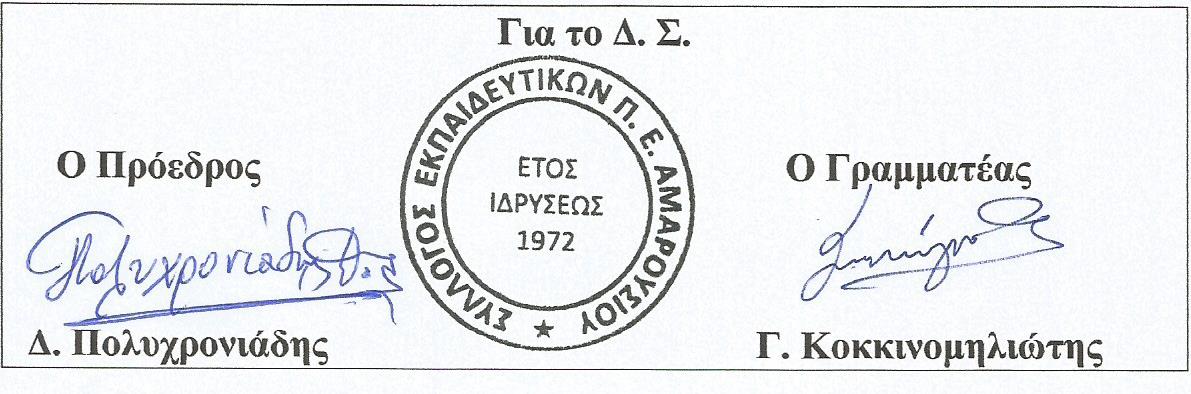 